Bulletin d’inscriptionSpécialisation en formation professionnelle formateur / formatrice     à la pratique professionnelle ES dans le domaine des soins iNfirmiers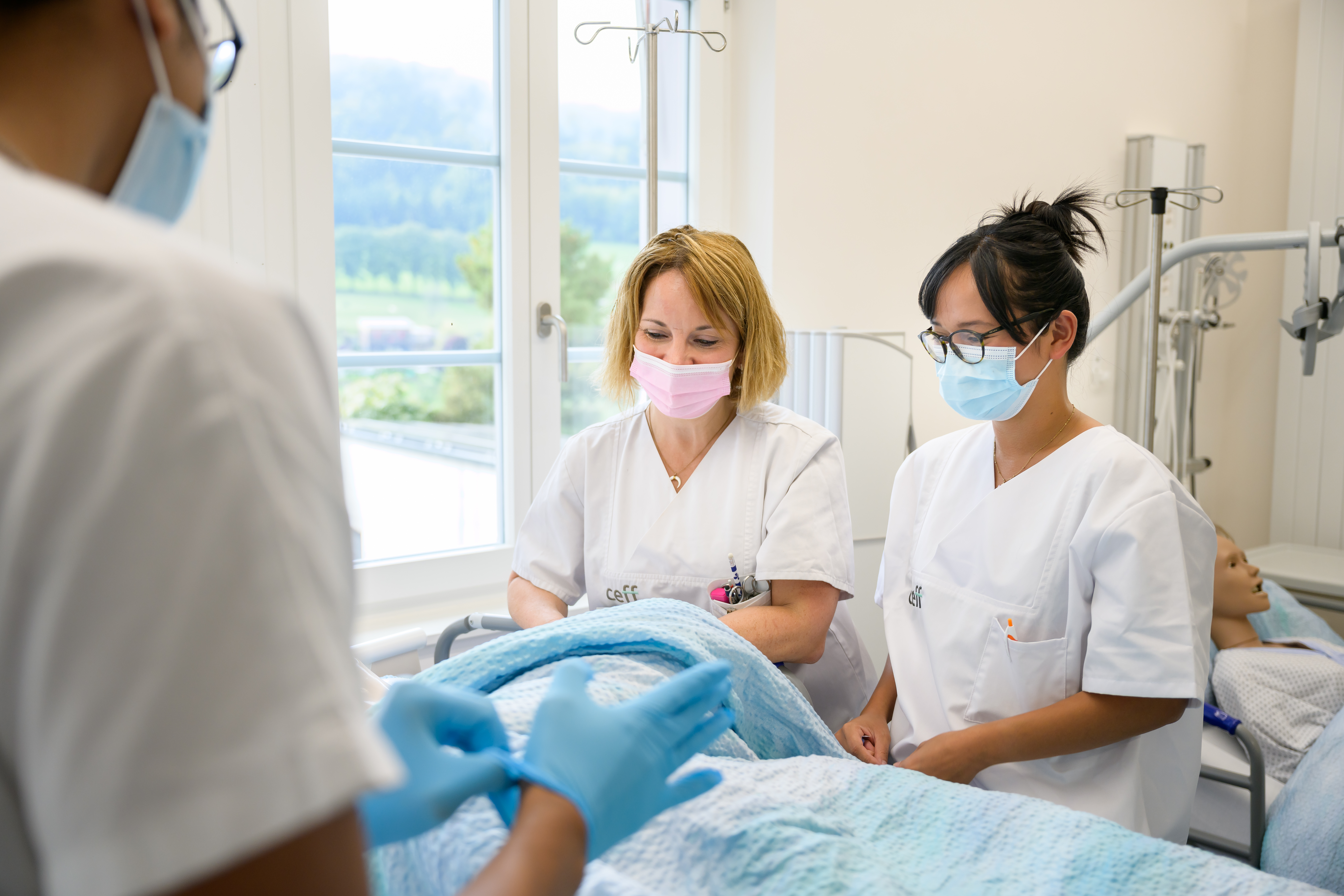 CoordonnÉesNom :	     					Prénom :      Adresse privéeRue :      Code postal/Ville :      Tél. privé : 	     				Tél. mobile :      E-mail :      Adresse professionnelle Employeur :      Fonction professionnelle occupée :      Adresse :      Code postal/Ville :      Tél. professionnel : 	     			E-mail :      Adresse de facturation :  privée ou  professionnelle.Conditions d’admission  	Être en possession d’un diplôme reconnu au niveau ES ou équivalent  	Disposer d’une expérience d’au moins deux ans après l’obtention du diplôme 	Assumer la fonction de Formateur·trice à la pratique professionnelle ES auprès d’une personne en formation ES pendant la durée du modulePièces du dossier d’admission Copie du Curriculum vitae Copie d’une pièce d’identité en vue de la saisie des informations utiles pour l’édition du 
     diplôme (prénom, nom, date de naissance, lieu d’origine). Copie des diplômes ou des attestations des formations nécessaires à l’admissionCoÛt de la formationFrais d’inscription : CHF 150.- Procédure de qualification : CHF 550.- 
Les frais d’inscription et de la procédure de qualification sont facturés par la HEFP auprès de chaque personne sur la base du bulletin d’inscription individuel, avant la formation (inscription), puis en cours de la formation (procédure de qualification).
Cette formation bénéficie d’un large soutien financier de la part des autorités cantonales bernoises. Les émoluments sont pris en charge par le ceff SANTé-SOCIALinscriptionJe m’inscris à la formation continue :   Certificat de module Spécialisation en formation professionnelle Rôle du formateur ou de la formatrice à la pratique professionnelle ES		Je certifie l’exactitude des renseignements ci-dessus et confirme avoir pris connaissance et accepter :les conditions générales pour la formation continue certifiante de la HEFP ;les directives concernant le traitement des absences des participantes et des participants aux offres de formation continue de la HEFP.Ces documents sont disponibles sur le site internet de la HEFP.Lieu et date :      , le      Signature électronique ou manuscrite :      Par sa signature, le / la participant·e accepte que ses coordonnées professionnelles apparaissent sur les listes de participant·e·s distribuées dans le cadre du module.Merci de retourner le dossier d’admission complet, par courriel à mercedes.hansford @hefp.swiss ou par courrier postal à l’attention de Madame Mercedes Hansford 